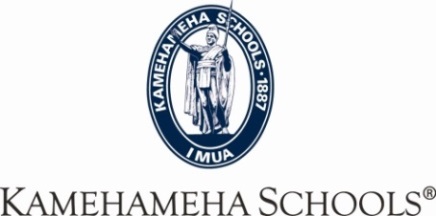 KS KAPĀLAMA – APPLICATION TO VOLUNTEER 2016-2017 SYPERSONAL INFORMATIONPlease list all students attending summer school: VOLUNTEER’S EMERGENCY CONTACT INFORMATION I agree that in conjunction with my volunteering any and all information obtained by me or disclosed to me during my service at KS which includes information not generally known to the general public or other departments within KS are strictly confidential and proprietary to KS and shall be treated as confidential information. I covenant in perpetuity that such information shall not be disclosed, discussed or revealed to any persons, entities or organizations. I understand and acknowledge this Confidentiality provision is a mandatory condition for KS to permit me to participate as a volunteer. I agree that KS would suffer irreparable harm if I breach this Confidentiality Pledge and therefore both parties agree that if such breach occurs, my service shall immediately terminate, and KS may take further appropriate action.STATEMENT OF UNDERSTANDING /APPROVAL SIGNATUREI hereby certify that the above information is true and correct and that the Kamehameha Schools may rely upon and release any such information they deem advisable under the circumstances.  I assume all risks of injury, damage or loss I sustain while I am on KS’s premises or while I am participating in any KS program or service arising out of any cause whatsoever, and I hereby waive, release, and discharge KS of liability for such injury, damage or loss.I authorize Kamehameha Schools to conduct a criminal history record check, which may include fingerprinting, in accordance with the procedures specified under section 302C-1 and 378-3 of the Hawaii Revised Statutes, to determine my suitability for working in close proximity to children. I understand that if Kamehameha Schools finds by reason of the nature and circumstances of such crime(s), if any, that I pose a risk to the health, safety, or well-being of children Kamehameha Schools may refuse to consider me as a volunteer. I hereby agree to release, indemnify and defend Kamehameha Schools, its trustees and employees, from all liability for any damage whatsoever that may arise from my disclosing this information. I swear under penalty of perjury that the above is true and correct.SSN # REQUIRED FOR THE PURPOSE OF CONDUCTING A CRIMINAL BACKGROUND CHECK.Send completed application along with completed FORM B to: 
Kamehameha Schools Kapālama Summer School, 1887 Makuakāne Street, Honolulu, HI 96817Name (Print:  Last, First, Middle):  Name (Print:  Last, First, Middle):  Name (Print:  Last, First, Middle):  Name (Print:  Last, First, Middle):  ______________________________________________________________________________________________________________________________________________________________________________________________________________________________________________________________________________________________________________________________________________________________________________________________________________________________________________________________________________________________________________________________________________________________________________________________________________________________________________________Home Address:Home Address:Home Address:__________________________________________________________________________________________________________________________________________________________________________________________________________________________________________________________________________________________________________________________________________________________________________________________Apt. #:Apt. #:______________City:________________________________________________________________________________________________________State:  State:  ____________________________________________Zip Code:Zip Code:______________________________________Best Phone:  Best Phone:  ____________________________________________________________________________________________Relationship: (to student):Relationship: (to student):_____________________________________________________________________________________________________________________________________________________________________Student’s Name:  ______________________________________Grade:__________ID #:_________________Student’s Name:  ______________________________________Grade:__________ID #:_________________Student’s Name:  ______________________________________Grade:__________ID #:_________________Student’s Name:  ______________________________________Grade:__________ID #:_________________Primary Contact Name (Print):  Primary Contact Name (Print):  Primary Contact Name (Print):  Primary Contact Name (Print):  ____________________________________________________________________________________________________________________________Relationship (to volunteer):Relationship (to volunteer):Relationship (to volunteer):Relationship (to volunteer):Relationship (to volunteer):Relationship (to volunteer): _________________Address:Address:________________________________________________________________________________________________________________________________________________________________________________________________________________________________________________________________________________________________________________________________________________________________________________________________________________________________________________________________________________________________________________________________________________________________________________________________________________________Apt. #:__________________________________City:________________________________________________________________________________________________________State:________________________________________________________________________________________________Zip Code:________________________________________________________________________________________________Best Phone:  Best Phone:  Best Phone:  ____________________________________________________________________________________________________________________________________________Alternate Phone:Alternate Phone:____________________________________________________________________________________________________________________________________________________________________________________________________________CONFIDENTIALITY PLEDGECONFIDENTIALITY PLEDGECONFIDENTIALITY PLEDGECONFIDENTIALITY PLEDGECONFIDENTIALITY PLEDGECONFIDENTIALITY PLEDGECONFIDENTIALITY PLEDGECONFIDENTIALITY PLEDGECONFIDENTIALITY PLEDGECONFIDENTIALITY PLEDGECONFIDENTIALITY PLEDGECONFIDENTIALITY PLEDGECONFIDENTIALITY PLEDGECONFIDENTIALITY PLEDGECONFIDENTIALITY PLEDGECONFIDENTIALITY PLEDGECONFIDENTIALITY PLEDGEAUTHORIZATION TO CONDUCT CRIMINAL BACKGROUND CHECK & STATEMENT OF UNDERSTANDINGVolunteer’s Signature:_______________________________________Date:  __________________________________________________  __________________________________________________Soc. Sec. # (required):   _______________________________________Birth Date (required):Birth Date (required):_______________________________